Levine Scholarship ApplicationPlease submit this form by Wednesday, Nov 30th, 2022 4pm US Eastern Time  to Emer O’Dwyer eodwyer@oberlin.edu and Sachiko Kondo skondo@oberlin.edu 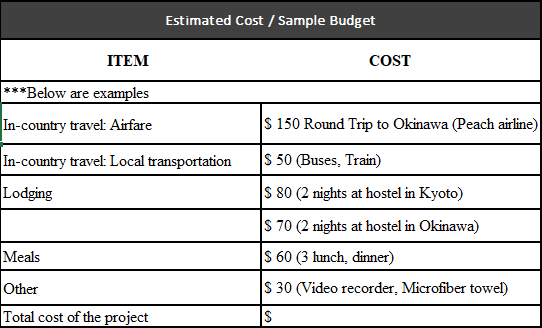 * Note: Original receipts for these items must be retained and submitted to EAS after the completion of the project.Applicant InformationName: Class of:First-year    Second-year  Third-year  Fourth-year EAS Major?       Yes      No Other Major(s):Minor(s)Project InformationTitle:Content of the project (250- 500 words. Use separate sheet if needed)      Please include:      a) Tentative plan of activities, b) Places you might visit, and c) Long-term value of this project to you Proposed Dates of Stay in Japan for this project Your study away program ends on: Dates of your stay for the project: Reading List  Please provide list of readings relevant to your project. Please consult with an EAS faculty member for advice on your bibliography/reading list.Others  Visa: Awardee is responsible for having a valid visa to remain in Japan during the time of the project.      I acknowledge that I am responsible for having a valid visa for this project: 	 Yes   No Report: Awardee is required to submit a three (3) page written report about the project to the EAS Director within one month of its completion.      I agree to write a report on my project upon its completion:    Yes    No